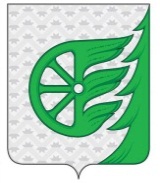 СОВЕТ ДЕПУТАТОВ ГОРОДСКОГО ОКРУГА ГОРОД ШАХУНЬЯНИЖЕГОРОДСКОЙ ОБЛАСТИР Е Ш Е Н И ЕОт 23 августа  2019 года                                                                                                                         №30-4О внесении изменений в  решение Совета депутатов городского округа город Шахунья Нижегородской области от 26 июня 2015 года № 50-13 «Об утверждении местных нормативов градостроительного проектирования городского округа город Шахунья Нижегородской области»     В соответствии со статьями 8, 292, 294 Градостроительного кодекса Российской Федерации, Федерального закона от 06.10.2003 № 131-ФЗ «Об общих принципах организации местного самоуправления в Российской Федерации», Закона Нижегородской области от 08 апреля 2008 года N 37-3 "Об основах регулирования градостроительной деятельности на территории Нижегородской области", постановления Правительства Нижегородской области от 25 декабря 2018 г. № 900 «О внесении изменений в постановление Правительства Нижегородской области от 31 декабря 2015 г. № 921»,  Устава городского округа город Шахунья Нижегородской области, Положения о составе, порядке подготовки и утверждения местных нормативов градостроительного проектирования городского округа город Шахунья Нижегородской области, утвержденного решением Совета депутатов городского округа город Шахунья от 25.12.2014 N 43-7, в целях приведения местных нормативов градостроительного проектирования городского округа город Шахунья Нижегородской области в соответствие с региональными нормативами градостроительного проектирования Нижегородской области,Совет депутатов решил: В решение Совета депутатов городского округа город Шахунья Нижегородской области от 26 июня 2015 № 50-13 «Об утверждении местных нормативов градостроительного проектирования городского округа город Шахунья Нижегородской области» внести изменения, изложив пункт 2.1.19. местных нормативов градостроительного проектирования городского округа город Шахунья Нижегородской области в следующей редакции: 2.1.19. Расстояния от автостоянок и наземных гаражей-стоянок рампового типа до зданий различного назначения следует принимать не менее приведенных в таблице 5 настоящих Нормативов. Расстояния от подземных гаражей-стоянок до объектов городской застройки, а также расстояния от автостоянок и наземных гаражей-стоянок рампового типа до общественных зданий не лимитируются.При размещении наземных и комбинированных гаражей-стоянок, а также вентиляционных шахт подземных гаражей-стоянок ожидаемые расчетные концентрации загрязняющих веществ не должны превышать установленные санитарные нормативы (СанПиН 2.2.1/2.1.1.1200-03 "Санитарно-защитные зоны и санитарная классификация предприятий, сооружений и иных объектов" (новая редакция)), уровни шума не должны превышать предельно допустимые значения.Таблица 5.Примечания:а) для подземных, полуподземных и обвалованных гаражей-стоянок регламентируется лишь расстояние от въезда-выезда до территории школ, детских дошкольных учреждений, лечебно-профилактических учреждений, жилых домов, площадок отдыха и др., которое должно составлять не менее 15 метров;В случае размещения подземных, полуподземных и обвалованных гаражей-стоянок в жилом доме расстояние от въезда-выезда до жилого дома не регламентируется. Достаточность разрыва обосновывается расчетами загрязнения атмосферного воздуха и акустическими расчетами;б) разрыв от проездов автотранспорта из гаражей-стоянок, паркингов, автостоянок до нормируемых объектов должен быть не менее 7 метров;в) разрывы, приведенные в таблице 5, могут приниматься с учетом интерполяции".Совету депутатов городского округа город Шахунья Нижегородской области обеспечить опубликование настоящего решения посредством размещения на официальном сайте администрации городского округа город Шахунья Нижегородской области.Настоящее решение вступает в силу со дня официального опубликования на официальном сайте администрации городского округа город Шахунья Нижегородской области. Контроль за исполнением настоящего решения возложить на постоянную депутатскую комиссию по вопросам экономики, промышленности, предпринимательству, транспорту, строительству, ЖКХ.Глава местного самоуправлениягородского округа город Шахунья                                                                                   Р.В.Кошелев Объекты, до которых исчисляется разрывРасстояние, мРасстояние, мРасстояние, мРасстояние, мРасстояние, мАвтостоянки (открытые площадки) и наземные гаражи-стоянки рампового типа вместимостью, машино-местАвтостоянки (открытые площадки) и наземные гаражи-стоянки рампового типа вместимостью, машино-местАвтостоянки (открытые площадки) и наземные гаражи-стоянки рампового типа вместимостью, машино-местАвтостоянки (открытые площадки) и наземные гаражи-стоянки рампового типа вместимостью, машино-местАвтостоянки (открытые площадки) и наземные гаражи-стоянки рампового типа вместимостью, машино-мест10 и менее11 - 5051 - 100101 - 300свыше 300Фасады жилых домов и торцы с окнами1015253550Торцы жилых домов без окон1010152535Территории школ, детских учреждений, ПТУ, техникумов, площадок для отдыха, игр и спорта, детских2550505050Территории лечебных учреждений стационарного типа, открытые спортивные сооружения общего пользования, места отдыха населения (сады, скверы, парки)2550по расчетампо расчетампо расчетам